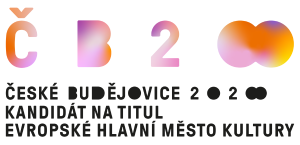 ODBĚRATEL: České Budějovice – Evropské hlavní město kultury, z.ú.                         Nám. Přemysla Otakara II. 1/1                        370 01 České Budějovice                        IČ: 19311052	          DIČ: CZ19311052				MÍSTO DODÁNÍ/VÝKONU: České Budějovice – Evropské hlavní město kultury, z.ú.		                 		Dům U Beránka, Krajinská 225/35		   		370 01 České BudějoviceDODAVATEL:  	Kateřina Korychová
U lázní 451/5, 142 00 Praha
IČ: 17764513 / Nejsme plátci DPH					Platnost objednávky do: 30. 6. 2023					Termín dodání:  30. 6. 2023Formát úhrady: bezhotovostně / na účetPředmět objednávky:								Expertní činnostTvorba obsahu na sociální sítě a web, koordinace a tvorba kampaně, marketingové pokrytí akcí konaných v rámci kandidatury, tvorba a koordinace merche kandidatury, zajištění dne otevřených dveří (včetně workshopů), zadávání a koordinace plakátů kandidatury, tvorba měsíčních newsletterů, koordinace PR - spolupráce na psaní tiskových zpráv, komunikace s novináři.Faktura bude provedena ve 2 částkách 05/23 a 06/23. Předpokládaná cena celkem: 	100 000 KčPředpokládaný počet odpracovaných hodin: 	336									Datum vystavení objednávky: 15. 5. 2023Vystavil: B. GenyPodpis dodavatele: dne 26. 5. 2023………………………………………………………………………